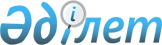 Мемлекеттік меншіктің кейбір мәселелері туралыҚазақстан Республикасы Үкіметінің 2012 жылғы 18 қаңтардағы № 96 Қаулысы

      "Мемлекеттік мүлік туралы" Қазақстан Республикасының 2011 жылғы 1 наурыздағы Заңының 114-бабының 1-тармағына сәйкес және құтқару мен санитариялық жабдықтарды (бұдан әрі - Жабдық) ұтымды пайдалану мақсатында Қазақстан Республикасының Үкіметі ҚАУЛЫ ЕТЕДІ:

       

1. Осы қаулының қосымшасына сәйкес заңнамада белгіленген тәртіппен "Қазақстан Республикасы Төтенше жағдайлар министрлігі" мемлекеттік мекемесінің теңгерімінен жабдықтар түріндегі мемлекеттік мүлік "Қазавиақұтқару" акционерлік қоғамының акцияларын төлеуге берілсін.



      2. Қазақстан Республикасы Қаржы министрлігінің Мемлекеттік мүлік және жекешелендіру комитеті мен Қазақстан Республикасы Төтенше жағдайлар министрлігі осы қаулыдан туындайтын шараларды қабылдасын.



      3. Осы қаулы қол қойылған күнінен бастап қолданысқа енгізіледі.      Қазақстан Республикасының

      Премьер-Министрі                           К. Мәсімов

Қазақстан Республикасы 

Үкіметінің        

2012 жылғы 18 қаңтардағы

№ 96 қаулысына   

қосымша          

Акцияларды төлеуге берілетін құтқару және санитариялық жабдықтардың тізбесі
					© 2012. Қазақстан Республикасы Әділет министрлігінің «Қазақстан Республикасының Заңнама және құқықтық ақпарат институты» ШЖҚ РМК
				р/с

№Жабдықтардың атауыӨлшем бірлігіСаныҚұтқару жабдығыҚұтқару жабдығыҚұтқару жабдығыҚұтқару жабдығы1Бесікшежиынтық32Ілмедана33Зембіл ілмесідана34Белдеужиынтық65Оператордың сақтандыру белдеуідана36Көтеру отырғышыжиынтық37Ілгектердана38Кілемшедана39Табалдырықдана310Сөмкедана311ӘК бортындағы құтқару жабдығын монтаждауға арналған орнатылатын жиынтық (бекіткіш)жиынтық3Жиыны36Санитариялық жабдықСанитариялық жабдықСанитариялық жабдықСанитариялық жабдық1Зембілдана362Арқаужіпке арналған сөмкедана33Тасымалданатын баллондар контейнері (екі түрлі)дана64Шелекдана65Дезинфекция құралдарына арналған сөмкедана36Байланатын белдікдана367Санитарлық зембілдердің артқы бағаныдана128Санитарлық зембілдердің алдыңғы бағаныдана129Бағандарды бекіту кронштейнідана1810Құтыларға арналған қорапжиынтық311Медициналық қызметкердің үстеліжиынтық312Зембілдерді бекітуге арналған алдыңғы баудана913Зембілдерді алдынан бекітуге арналған баудана314Зембілдерді бекітуге арналған артқы баудана915Зембілдерді артынан бекітуге арналған баудана316Кемеге арналған сөмкедана317Алмалы-салмалы орындықдана3181 литрлі термосдана2419Қырғышы бар бидондана320Щеткасы бар бидондана321Тасымалданатын сөмкедана322Ілмекжиынтық323Амортизаторжиынтық324Аспабымен тасымалданатын оттегі баллоныжиынтық1825Оттекті бетпердедана1826Шағын бакдана327Суға арналған бакты бекітуге арналған жақтаужиынтық328Қолжуғышқа арналған раковинажиынтық329ӘК бортындағы санитарлық жабдықтарды монтаждауға арналған орнатылатын жиынтық (бекіткіш)3Жиыны255Шығыр жүйесіШығыр жүйесіШығыр жүйесіШығыр жүйесі1Шығырлық жүк жүйесіжиынтық32Бұрылыс жебесі (сол жақ кеңейтілген есікпен жұмыс істеуге арналған)дана33ӘК бортындағы шығыр жүйесінің электрлік бөлігін монтаждауға арналған орнатылатын жиынтықжиынтық24ӘК бортындағы шығыр жүйесінің механикалық бөлігін монтаждауға арналған орнатылатын жиынтықжиынтық1Жиыны9Барлығы300